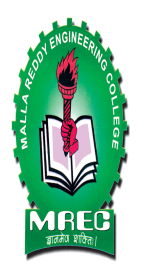 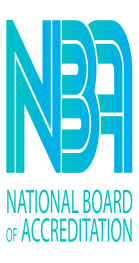 MALLA REDDY ENGINEERING COLLEGE (Autonomous)( An Autonomous Institution approved by UGC and Affiliated to JNTU Hyderabad, Accredited by NACC with ‘A++’ Grade, Accredited by NBA, Maisammaguda, Dhulapally, (Post,Via Kompally), Secunderabad – 500100 Ph:040-64634234).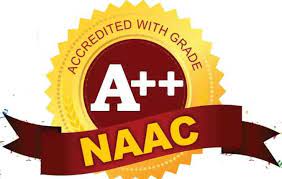 Name of the Lab:DATA VISUALIZATION-R PROGRAMMING/POWER-BI LAB  NODE JS/REACT JS/DJANGO LABLab In-charge:Mr. K. Srikanth / Mr. R. VenkatLab Location:G07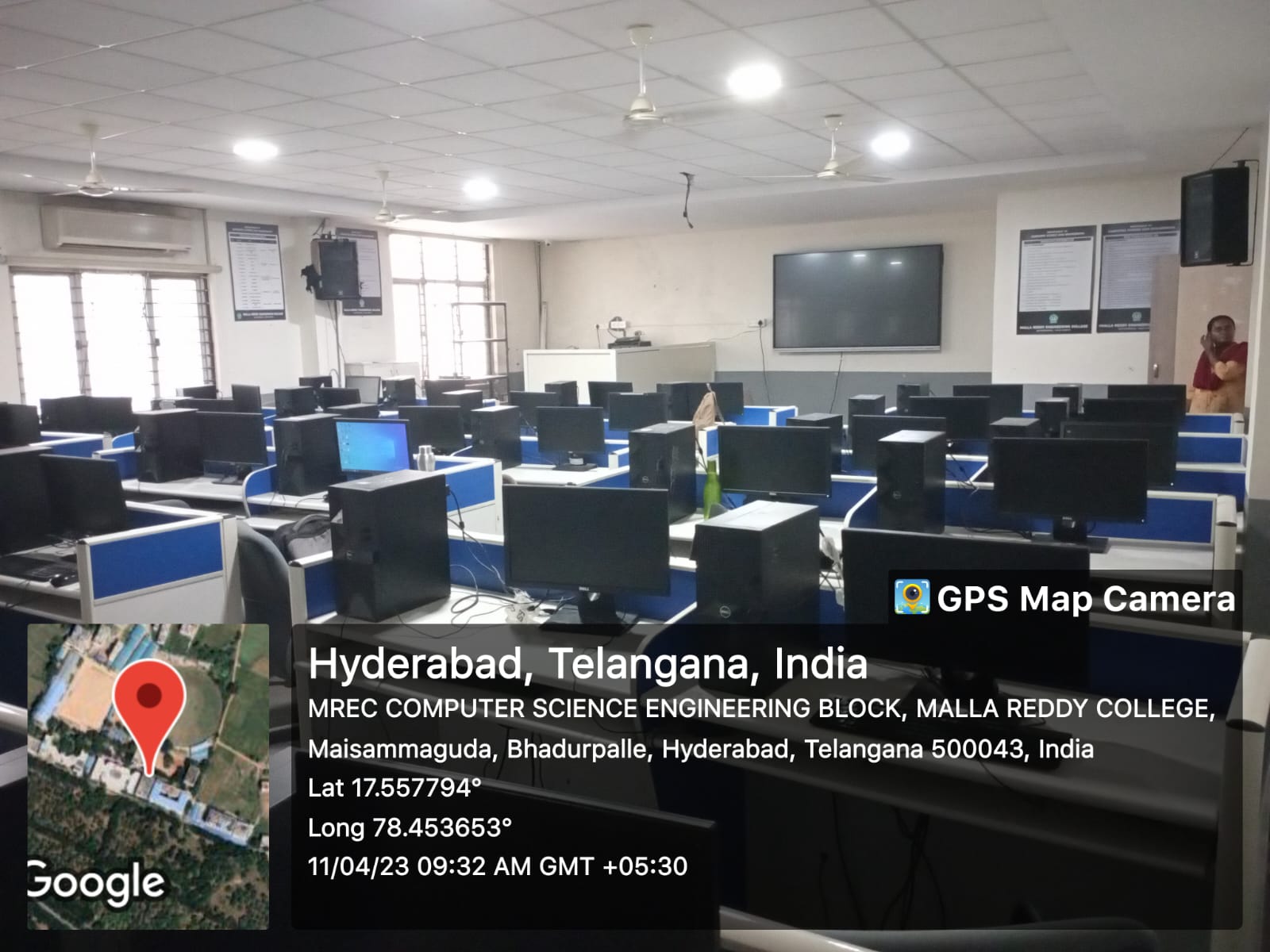 POWER BI LABPOWER BI LAB